II Информационное сообщениеТел. (0236) 32 43 22E-mail: mgpu.sham-nis@yandex.ruУважаемые участники конференции!Оргкомитет XX Юбилейной республиканской студенческой научно-практической конференции «От идеи – к инновации» приглашает студентов и магистрантов Вашего вуза принять участие в работе конференции, которая состоится 16 апреля 2013 года в УО «Мозырский государственный педагогический университет имени И.П. Шамякина».Информация о приглашенных размещена на сайте www.mspu.by в разделе: Международный фестиваль «Педагогическая весна – 2013» / «От идеи – к инновации» (2 информационное сообщение / Программа XX Юбилейной республиканской студенческой научно-практическая конференции)Материалы будут напечатаны по итогам проведения конференции. 
Для опубликования материалов приглашенным следует оплатить до 30.04.2013 г. организационный взнос в размере 40 000 рублей.Средства перечисляются почтовым переводом по адресу: 247760,  Гомельская область,  г. Мозырь,  ул. Студенческая, 28, УО МГПУ им. И.П. Шамякина,  РИО (для Федула Любовь Ивановны).В квитанции обязательно указать «Студенческая конференция».Оргкомитет гарантирует рассылку материалов участникам конференции, которые оплатили организационный взнос.Юбилейная XX республиканская студенческая научно-практическая конференция«От идеи – к инновации»16 апреля 2013 г.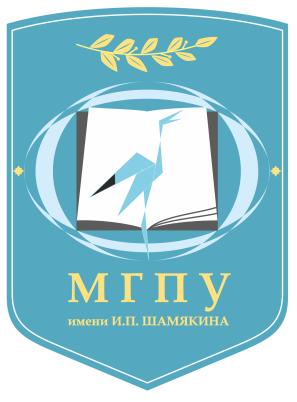 